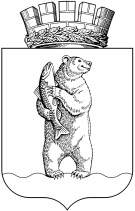 Администрациягородского округа АнадырьПОСТАНОВЛЕНИЕОт 13.11.2017                                                                                                       № 698В соответствии со статьями 209, 614 Гражданского кодекса Российской Федерации, Федеральным законом Российской Федерации от 16 сентября 2003 года № 131-ФЗ «Об общих принципах организации местного самоуправления в Российской Федерации», с учетом Бюджетного кодекса Российской Федерации,ПОСТАНОВЛЯЮ:1. Внести в Постановление Администрации городского округа Анадырь           от 19 июля 2017 года № 451 «Об арендной плате за аренду муниципальных нежилых помещений (зданий)» (далее – Постановление) следующие изменения: 1.1 Подпункт 1.4. пункта 1 Постановления изложить в новой редакции следующего содержания:«1.4. Размер арендной платы, указанной в подпунктах 1.1, 1.2 и 1.3 за арендуемые нежилые (здания, сооружения), складские и гаражные помещения не включает плату за пользование земельным участком (или его частью), на котором объект расположен, плату за содержание и ремонт имущества, находящегося в составе многоквартирного жилого дома, плату за капитальный ремонт здания многоквартирного жилого дома, налоговые, коммунальные, административно-хозяйственные платежи, плату за содержание общедомовых нужд и иные платежи, предусмотренные действующим законодательством Российской Федерации.»;1.2 пункт 1 Постановления дополнить подпунктом 1.5 следующего                      содержания:«1.5. Арендная плата, взымаемая с пользователей муниципального имущества в соответствии с настоящим постановлением, в том числе по ранее заключенным договорам аренды, является доходом бюджета городского округа Анадырь.».2. Настоящее постановление опубликовать в газете «Крайний Север» и раз-2местить на официальном информационно-правовом ресурсе городского округа Анадырь - WWW.NOVOMARIINSK.RU.3. Настоящее постановление вступает в силу с 1 января 2018 года.4. Контроль за исполнением настоящего постановления возложить на заместителя Главы Администрации городского округа Анадырь – начальника Управления финансов, экономики и имущественных отношений Администрации городского округа Анадырь Тюнягину Ю.И.Глава Администрации                                                                           И.В. ДавиденкоО внесении изменений в Постановление Администрации городского округа Анадырь от 19 июля 2017 года № 451